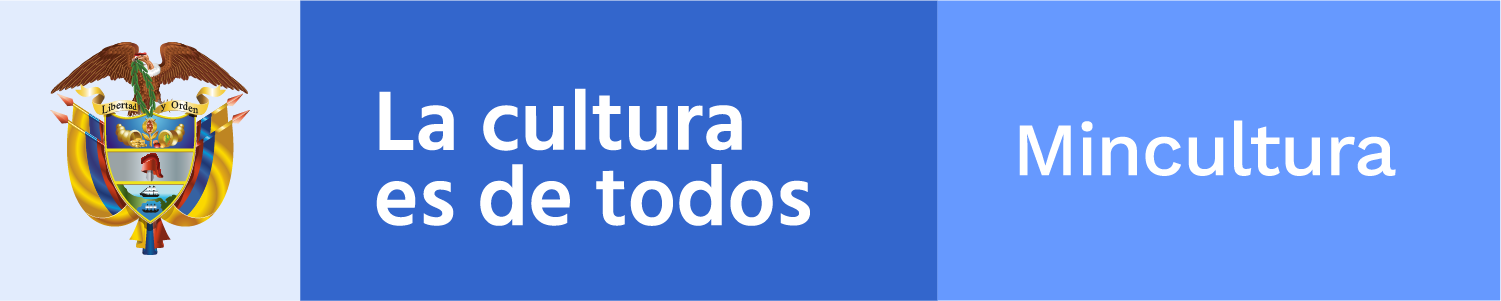 ________________________________________________________
Claqueta / toma 873Boletín electrónico semanal para el sector cinematográfico, 17  de mayo de 2019
Ministerio de Cultura de Colombia - Dirección de CinematografíaSi desea comunicarse con el Boletín Claqueta escriba a cine@mincultura.gov.co
Síganos en twitter, facebook e instagram: @elcinequesomos________________________________________________________En acciónEL PIEDRAReynaldo “El Piedra” Salgado es un boxeador Cartagenero que se gana la vida trabajando como “carnada”: pelea sin tener ninguna posibilidad de ganar. Un día aparece Breyder, un niño de la calle que dice ser su hijo y que quiere ser boxeador. Padre e hijo aprenderán a convivir. Reynaldo encontrará a alguien que lo hará sentir valioso de nuevo, y Breyder aprenderá a admirar al padre que hace sacrificios y no al supuesto campeón. Beneficiaria del FDC en 2014 y 2015, ganadora del Encuentro Internacional de Productores en 2016, abrió la sección Cine a los Barrios en el Festival Internacional de Cartagena de Indias 2019, El Piedra ha tenido un recorrido exitoso alrededor del mundo en diferentes festivales y a partir del 16 de mayo se encuentra en las salas de cine del país. Vea másMAMÁ AL VOLANTE Ayer 16 de mayo se estrenó nacionalmente la última película de Harold Trompetero, Mamá al Volante. La película cuenta la historia de Fabiana una mamá que luego de que se esposo se enferma, tiene que hacerse cargo del carro que le da el sustento al hogar y enfrentarse al rudo mundo de los taxistas, mientras que su marido tiene que hacerse cargo de las labores de la casa donde no da pie con bola.Vea másPLATAFORMAS OTT EN COLOMBIACon el fin de analizar las nuevas  plataformas y modelos de negocio para distribuir contenidos audiovisuales y cinematográficos, desde la Dirección de Cinematografía del Ministerio de Cultura los invitamos a diligenciar este formulario para inscribirse en la base de datos de plataformas OTT colombianas. Estamos realizando este ejercicio de indagación  con el fin de conocer a todos los agentes del sector para poder identificar  necesidades y diseñar estrategias para el fortalecimiento del Ecosistema Cinematográfico y Audiovisual del país.Vea másSOTENIBILIDAD DE INFRAESTRUCTURAS CULTURALES Y CREATIVASEl Viceministerio de la Economía Naranja y la Creatividad, a través del Programa Nacional de Estímulos trae esta nueva beca para apoyar la formulación e implementación de diagnósticos y planes que fortalezcan las capacidades organizacionales, económicas, financieras jurídicas, de generación o gestión de ingresos requeridos para la operación de la infraestructura, en estrecho vínculo con la vocación cultural y creativa del espacio.  Para acceder a estos estímulos serán considerados los equipamientos culturales y creativos que tengan servicios de atención al público como: circulación de manifestaciones artísticas, procesos de formación y práctica de actividades culturales y creativas, venta y comercialización in situ de bienes y servicios creativos y culturales Vea más______________________________________________________Memoria Revelada87 AÑOS DE PRODUCCIÓN AUDIOVISUAL AFROCOLOMBIANO LLEGAN AL ARCHIVO GENERAL DE LA NACIÓNLa ‘Maleta Patrimonio Audiovisual Afrocolombiano’ fue consolidada y entregada por el Ministerio de Cultura en cabeza de la Coordinadora del Grupo de Memoria, Circulación e Investigación de la Dirección de Cinematografía, Marina Arango Valencia.  Dentro del contenido de la Maleta se encuentran 52 discos en formato DVD que contienen 193 películas desde 1924 entre cortos y largometrajes, tanto argumentales como documentales que comprenden 87 años de producción audiovisual del país y que conforman el álbum afrocolombiano de Colombia. Esta maleta estará a disposición como material de consulta para todos los colombianos en las instalaciones de la biblioteca del Archivo General de la Nación.  Vea más______________________________________________________Nos están viendoLITIGANTE El segundo largometraje del director, Franco Lolli, fue el elegido por el jurado para abrir la 58° Semana de la Crítica del Festival Internacional de Cine de Cannes. No es la primera vez que el colombiano es aclamado por el público en este festival. Litigante cuenta la historia de Silvia, una madre soltera, absorbida por su trabajo que debe enfrentar la cercanía a la muerte de su madre a causa de una grave enfermedad.Vea másLIMBO El cortometraje dirigido por Alex Fattal y producido por Nicolás van Hemelryck y Clare Weiskopf, tendrá su estreno mundial en Sheffield Doc/Fest. Esta coproducción entre la empresa colombiana Casatarántula y la empresa estadounidense Break the Frame Films, recibió el apoyo de Proimágenes Colombia, a través del Fondo para el Desarrollo Cinematográfico - FDC,  Wenner-Gren Foundation, Fejos Postdoctoral Fellowship in Ethnographic Film, Bellisario College of Communication, Pennsylvania State University, The Film Studies Center, Harvard University, el Departamento de  Artes y la Facultad de Ciencias Sociales de la  Universidad de los Andes y de la Facultad de Ciencias Sociales, Pontificia Universidad JaverianaVea más______________________________________________________Adónde van las películasABIERTAS CONVOCATORIAS SAN SEBASTIÁN 2019El Festival San Sebastián abre la convocatoria de Cine en Construcción 36, la doble cita anual de los Festivales de San Sebastián y Cinélatino, Rencontres de Toulouse, tiene como objetivo impulsar la finalización de largometrajes latinoamericanos en fase de postproducción y promover su distribución internacional. Los largometrajes deben tener una duración superior a 60 minutos y estar producidos total o parcialmente por productoras de países latinoamericanos.  191 películas se han presentado a lo largo de la historia de Cine en Construcción, 95% de ellas se han finalizado de manera exitosa, lo que ha permitido la proyección internacional de varios creadores, entre ellos Ciro Guerra. La fecha límite de inscripción es el 30 de junio.Vea másECOFILM FESTIVAL El Festival Internacional de Cortometrajes Ambientales de México, ECOFILM, tiene abierta su convocatoria 2019 para ser parte de la selección oficial del Festival que se llevará a cabo durante el segundo semestre del 2019.  Este Festival busca sensibilizar a la sociedad sobre la problemática ambiental a través del fomento, la promoción y la difusión de la conciencia ecológica y el cuidado ambiental a través de la creatividad expresada en forma audiovisual.Vea másFESTIVAL DE CINE DE JARDÍN Entre el 18 y el 21 de julio de 2019, se llevará a cabo la 4° edición del Festival de Cine de Jardín. Su eslogan para este año es Cine y patrimonios: maneras de encontrarnos.  Una reflexión que se hará entre los patrimonios materiales e inmateriales de diversas índoles y procedencias que dan forma a la historia, el mito, la tradición y la memoria colectiva.Vea más______________________________________________________InsertoCIRO GUERRA EN CANNESEl director de cine es el presidente del jurado de la Semana de la Crítica, sección del Festival Internacional de Cine de Cannes, que se lleva a cabo desde el pasado 15 de mayo e irá hasta el próximo jueves 23. Este reconocimiento llega en la carrera del director, luego de que su obra, El abrazo de la serpiente, fuera nominada a mejor película de habla no inglesa en los premios de la academia en el 2016 y antes del estreno de su quinto largometraje Waiting for the Barbarians; una adaptación de la obra de J.M Coetzee protagonizada por Johnny Depp, Mark Rylance y Robert Pattinson.
Vea másPROGRAMA NACIONAL DE ESTÍMULOS Ya puede consultar el resultado de algunas de las convocatorias correspondientes a la I Fase de los estímulos de este año. Vea más_______________________________________________________Pizarrón PROGRAMA DE BECAS DE TELEMUNDO Telemundo Global Studios Producer lanza por primera vez un programa de becas diseñado para que los participantes puedan desempeñarse profesionalmente en uno de los medios más importantes de la industria audiovisual. Durante 18 meses la beca hará énfasis en el campo de la producción. Sin duda una gran oportunidad para los realizadores que quieran dar un salto en su carrera.Vea másLABGUION 2019La convocatoria del 7° Laboratorio Internacional de Guion en Colombia cerró con 285 guiones postulados, cantidad que duplica el número de proyectos recibidos durante el 2018. 285 guiones procedentes de más de 20 países, con destacada presencia de los proyectos de  Colombia, Argentina, México, Perú, España y Brasil, comienzan la fase de revisión de documentos a cargo de la coordinación académica para luego pasar al Comité de Selección.Vea más_______________________________________________________Próximamente MANUELDespués de dos años en preproducción, Manuel, el largometraje de Carlos Mario Rojas iniciará su rodaje el 24 de junio y se extenderá por 4 semanas. La producción tolimense contará con la participación de más de 700 extras y actores secundarios oriundos del municipio de Chaparral. Esta producción se realizara gracias a las inversiones de empresas privadas como la Cooperativa de Caficultores del Sur del Tolima CAFISUR, las productoras Áureo Films, Tres Pétalos Films, Nabla Media, 88 Films Productions entre otrosVea másBRAIN MATTERSEl próximo 21 de mayo de 2019 se estrenará en el país el documental Brain Matters, el cual muestra como las experiencias a las que están expuestos los seres humanos en la primera infancia,  son un factor determinante para su futuro. Dirigido por Carlota Nelson para Genesis Foundation, con el fin de generar conciencia sobre la importancia de la educación en la primera infancia para que todos los niños puedan alcanzar su mayor potencial.Vea más_______________________________________________________Dirección de CinematografíaCra. 8 No 8-55, Bogotá DC, Colombia(571) 3424100 ext. 1400cine@mincultura.gov.cowww.mincultura.gov.co___________________________________________________________Este correo informativo de la Dirección de Cinematografía del Ministerio de Cultura de Colombia, no es SPAM, y va dirigido a su dirección electrónica a través de su suscripción.